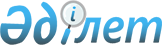 О внесении изменений и дополнений в постановление Правительства Республики Казахстан от 17 июня 1999 года N 796Постановление Правительства Республики Казахстан от 4 декабря 1999 года N 1855

      Правительство Республики Казахстан постановляет: 

      1. Внести в постановление Правительства Республики Казахстан от 17 июня 1999 года N 796 P990796_ "О распределении зданий и служебных помещений, высвобождаемых в связи с передислокацией центра Акмолинской области" следующие изменения и дополнения: 

      в приложении к указанному постановлению: 

      в строке, порядковый номер 8, в графе 3 цифру "642,8" заменить цифрой "1285"; 

      в строке, порядковый номер 9, в графе 4 слова "Генеральная Прокуратура РК" заменить словами "Министерство иностранных дел"; 

      в строке, порядковый номер 11, в графе 4 слова "Миннауки" заменить словами "Резерв Управления Делами Президента"; 

      в строке, порядковый номер 12, в графе 4 слова "Агентство по защите государственных секретов" заменить словами "Агентство по госзакупкам"; 

      в строке, порядковый номер 13, в графе 4 слова "Резерв Управления Делами" заменить словами "Астанинский филиал РГП "Казахстанский ЦСМС";     в строке, порядковый номер 14:     в графе 3 цифру "1295" заменить цифрой "423";     в графе 4 слова "Резерв Управления Делами" заменить словами "Агентство по защите государственных секретов";     в строке, порядковый номер 17, в графе 4 слова "Резерв Управления Делами (2-этаж), Военная прокуратура (1-этаж)" заменить словами "Таможенный комитет Министерства государственных доходов";     дополнить строками, порядковые номера 19, 20, 21, 22, 23, 24, 25, 26, 27, 28, 29 следующего содержания:     "19. Комитет государственного   1151  Агентство по регулированию           имущества и приватизации         естественных монополий,          Министерства финансов,           защите конкуренции и           ул. Ауэзова, 36                  поддержке малого бизнеса     20. Агентство по регулированию  2107  Академия государственной         естественных монополий,           службы         защите конкуренции и         поддержке малого бизнеса,              ул.Абая, 92     21. Министерство                 956  Агентство по туризму и спорту            образования и науки,          ул. Ауэзова, 126             520  Резерв Управления Делами                                           Президента     22. Административное здание,  6081,7  Управление Делами Президента          ул. Бейбитшилик, 2                (на баланс),                                           Агентство по делам                                                         государственной службы     23. Министерство               1708   Резерв Управления Делами         образования и науки,              Президента         ул. Кенесары, 83      24. Административное здание,   2500   Министерство образования и               пр. Республики, 60                науки     25. Административное здание,   1252   Резерв Управления Делами          ул. Абая, 48                      Президента     26. Административное здание,   1006   Военная прокуратура          ул. Бейбитшилик, 57     27. Административное здание,   1581   Министерство культуры,          ул. Бейбитшилик, 10               информации и общественного                                           согласия     28. Административное здание,    720   Резерв Правительства             ул. Абая, 37а                     Республики Казахстан     29. Административное здание,    368   Резерв Правительства          ул. Абая, 45                      Республики Казахстан"     2. Настоящее постановление вступает в силу со дня подписания.     Премьер-Министр     Республики Казахстан(Специалисты:Цай Л.Г.Склярова И.В.)          
					© 2012. РГП на ПХВ «Институт законодательства и правовой информации Республики Казахстан» Министерства юстиции Республики Казахстан
				